			mercredi, le 19 avrilDictée #12River est allée chez son amie Taanika. Elles ont mangé des gâteaux toute la soirée. Puis, elles ont essayé de dormir mais elles n’ont pas réussi. Alors, elles sont sorties du lit et elles ont dansé une partie de la nuit. Vers trois heures du matin, elles ont décidé de se coucher.52 motsRiver ______  _________ chez son amie Taanika. Elles ______  _________ des gâteaux toute la soirée. Puis, elles ________  _________ de dormir mais elles n’______ pas __________. Alors, elles _________  ________ du lit et elles _________  _________ une partie de la nuit. Vers trois heures du matin, elles _______  _________ de se coucher.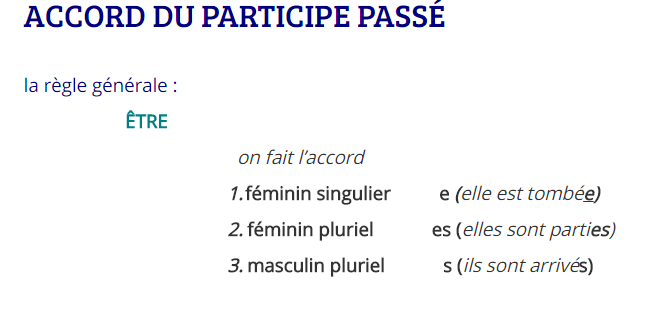 Test de verbes (passé composé)InfinitifParticipe Passéauxiliaire être ou avoir?Passé composéallermangeressayerréussirsortirdanserdécider payerpayermourirmourirouvrirouvrirauxiliaire être ou avoir?participe passéauxiliaire être ou avoir?participe passéauxiliaire être ou avoir?participe passépayerpayermourirmourirouvrirouvrirauxiliaire être ou avoir?participe passéauxiliaire être ou avoir?participe passéauxiliaire être ou avoir?participe passé